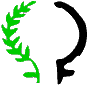 25 de noviembre: Día internacional de la eliminación de la violencia contra la mujerEl 25 de noviembre mujeres y hombres de todo el mundo salen a la calle para que se oigan sus voces y se termine con la violencia contra las mujeres. Hoy nos unimos a esta voz global.Queremos recordar que la violencia que sufrimos las mujeres empieza con las violencias simbólicas, culturales y estructurales del patriarcado que históricamente nos han limitado y oprimido, despojándonos de derechos, cercenando aspiraciones, eliminando nuestra autoestima y capacidad de reacción y hasta la vida.Como mujeres antimilitaristas queremos también denunciar que las mujeres y las niñas en las zonas de conflictos son las que sufren las mayores violencias: son víctimas de la violencia sexual, trata, explotación y prostitución, ven cómo sus hijos son militarizados y asesinados. Además de las penurias de la guerra, sobre ellas recae la responsabilidad de reconstruir las relaciones y el tejido social roto.Es preciso que se dote a las mujeres de seguridad, entendiendo que la seguridad es sentirse incluidas en los procesos de paz y estar presentes en las mesas de negociación oficiales para que sus reivindicaciones y aportaciones en la construcción de la paz, que siempre han hecho de manera informal, se visibilicen.También aquí en nuestro entorno cercano las mujeres hacemos propuestas en torno a las políticas de género que en demasiadas ocasiones no son escuchadas desde las posiciones de poder. Mujeres de Negro: ♀ Reivindicamos la necesidad de la coeducación y la educación para la paz para que las nuevas generaciones puedan vivir en una sociedad donde no tengan que sufrir ni infligir violencia. ♀ Exigimos políticas con justicia de género apropiadas y dotadas de los fondos económicos necesarios para llevarlas a cabo.♀ Pedimos que las partes implicadas en los procesos de paz articulen mecanismos para proteger a las mujeres en las zonas de conflicto y garanticen la participación real de las mujeres en las mesas de negociación.Queremos recordar a la activista ucraniana y defensora de Derechos Humanos, Katerina Handziuk, asesinada al ser atacada con ácido cuando investigaba la corrupción policial. Exigimos que su asesinato se investigue y se haga justicia.